ВЫПУСК: МАЙ 2023 года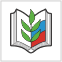 ВЕРХ-ИСЕТСКАЯ РАЙОННАЯ ОРГАНИЗАЦИЯ ПРОФСОЮЗА РАБОТНИКОВ НАРОДНОГО ОБРАЗОВАНИЯ И НАУКИ РФ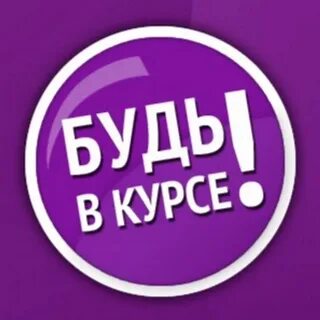 Об основаниях прекращения трудового договора при наличии медицинского заключенияо влиянии заболевания работника на дееспособность и возможность работатьМинтруд России пояснил, что если работник, нуждающийся в соответствии с медицинским заключением во временном переводе на другую работу на срок до четырех месяцев, отказывается от перевода либо соответствующая работа у работодателя отсутствует, то работодатель обязан на весь указанный в медицинском заключении срок отстранить работника от работы с сохранением места работы (должности). В период отстранения от работы заработная плата работнику не начисляется, за исключением случаев, предусмотренных ТК РФ, иными федеральными законами, коллективным договором, соглашениями, трудовым договором.Если в соответствии с медицинским заключением работник нуждается во временном переводе на другую работу на срок более четырёх месяцев или в постоянном переводе, то при отказе от перевода либо отсутствии у работодателя соответствующей работы трудовой договор прекращается в соответствии с пунктом 8 части первой ст. 77 ТК РФ.Кроме того, согласно положениям статьи 80 ТК РФ работник имеет право расторгнуть трудовой договор, предупредив об этом работодателя в письменной форме не позднее чем за две недели, если иной срок не установлен ТК РФ или иным федеральным законом. Течение указанного срока начинается на следующий день после получения работодателем заявления работника об увольнении. По соглашению между работником и работодателем трудовой договор может быть расторгнут и до истечения срока предупреждения об увольнении. В случаях, когда заявление работника об увольнении по его инициативе (по собственному желанию) обусловлено невозможностью продолжения им работы (зачисление в образовательную организацию, выход на пенсию и другие случаи), работодатель обязан расторгнуть трудовой договор в срок, указанный в заявлении работника.В случае признания работника полностью не способным к трудовой деятельности в соответствии с медицинским заключением, выданным в порядке, установленном федеральными законами и иными нормативными актами Российской Федерации, трудовой договор подлежит прекращению в соответствии с пунктом 5 части первой статьи 83 ТК РФ.Источник: Письмо Минтруда России от 24.03.2023 № 14-6/ООГ-2179